Logopedske vježbeAnja Slovenc, mag.Učenici: A.K., K.H. (6.A)Uputa: Pročitaj rečenice. Zaokruži točan odgovor. Prepiši rečenice na crtu ili u bilježnicu pisanim slovima.Sada je ljeto / jesen.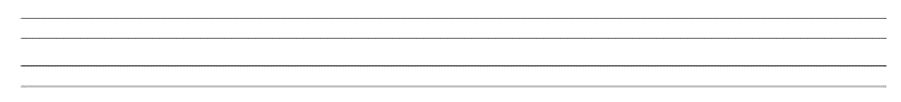 Vani često pada snijeg / kiša.Lišće pada s drveća / neba.U jesen beremo jagode / jabuke.Nakon jeseni dolazi zima / proljeće.